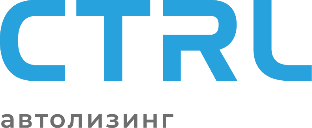 Заявление о согласии на обработку персональных данных и проверку кредитной историиЯ, ______________________________________________________________________________________, паспорт ____________№_____________, выдан: ________________________________________, зарегистрированный по адресу: _____________________________, свободно, своей волей и в своем интересе выражаю ООО «КОНТРОЛ лизинг» ИНН 7805485840 (107078, г. Москва, ул. Каланчевская, д. 15А, этаж 4, ком.28) и(или) оператору, привлеченному по усмотрению или желанию ООО «КОНТРОЛ лизинг», согласие на обработку персональных данных, предполагающую сбор (непосредственно от заявителя, от третьих лиц, путем направления запросов в органы государственной власти, органы местного самоуправления, юридическим и физическим лицам, из иных общедоступных информационных ресурсов, из архивов), запись, систематизацию, накопление, хранение, уточнение (обновление, изменение), проверку, извлечение, использование, передачу (распространение, предоставление, доступ), полностью или частично третьим лицам, действующим на основании договоров, заключенных ими с Обществом, обезличивание, блокировку, удаление и уничтожение следующих моих персональных данных: фамилия, имя, отчество, дата и место рождения, пол, гражданство, серия и номер основного документа (включая его копию), удостоверяющего личность, сведений о дате выдачи указанного документам и выдавшем его органе, ИНН, страховой номер индивидуального лицевого счета, указанный в страховом свидетельстве обязательного пенсионного страхования, адрес регистрации и фактического проживания, контактная информация (домашний, рабочий, мобильный телефоны, электронные адреса), место работы и должность, сведения о доходах, сведения о семейном положении, сведения о супруге, сведения об имущественном положении, сведения, содержащиеся в титульной и основной части кредитной истории с целью  заключения с ООО «КОНТРОЛ лизинг» любых договоров и их дальнейшего исполнения, взаимодействия по вопросам погашения задолженности по договорам перед ООО «КОНТРОЛ лизинг», оказания ООО «КОНТРОЛ лизинг» услуг, участия в проводимых ООО «КОНТРОЛ лизинг» акциях, принятия решений или совершения иных действий, порождающих юридические последствия в отношении меня или других лиц, и предоставления мне информации об оказываемых ООО «КОНТРОЛ лизинг» услугах. Согласие предоставляется с момента подписания мной настоящей Анкеты и на весь срок моей жизни. Обработка персональных данных осуществляется как с использованием средств автоматизации, в том числе в информационно-телекоммуникационных сетях, так и без использования таких средств. ООО «КОНТРОЛ лизинг» в соответствии с настоящим согласием и для достижения указанных выше целей вправе поручить обработку персональных данных третьим лицам, а также в случае привлечения третьих лиц к оказанию услуг и/или в случае передачи ООО «КОНТРОЛ лизинг» принадлежащих ему прав требования третьему лицу, вправе в необходимом объеме раскрывать/передавать информацию таким третьим лицам, их агентам и иным уполномоченным им лицам, а также предоставлять таким лицам соответствующие документы, содержащие такую информацию.Настоящее согласие может быть отозвано путем направления мною соответствующего письменного уведомления ООО «КОНТРОЛ лизинг» не менее чем за 1 (один) месяц. В случае отзыва настоящего согласия ООО «КОНТРОЛ лизинг» вправе продолжить обработку персональных данных в случаях и порядке, предусмотренных законодательством Российской Федерации. В целях получения мной информации о статусе рассмотрения в ООО «КОНТРОЛ лизинг» моего Заявления-Анкеты, информации по запрашиваемым мной услугам ООО «КОНТРОЛ лизинг» и другой информации касательно моего обращения по заключению договора я согласен получать информацию от ООО «КОНТРОЛ лизинг» по указанным мной в настоящей Анкете средствам связи. Я согласен на предоставление мне информации и предложение продуктов путем направления почтовой корреспонденции по моему домашнему адресу, посредством электронной почты, телефонных обращений, СМС – сообщений.Настоящим я подтверждаю достоверность и точность указанных обо мне сведений. Настоящим подтверждаю, что мне известно об обязанности Лизингодателя предоставлять сведения, составляющие кредитную историю лизингополучателя/поручителя/залогодателя в соответствии с действующим законодательством хотя бы в одно из бюро кредитных историй, включенное в государственный реестр бюро кредитных историй, а также выражаю свое согласие на получение ООО «КОНТРОЛ лизинг» кредитного отчета из вышеозначенных бюро для заключения договора. ООО «КОНТРОЛ лизинг» оставляет за собой право проверить любыми законными способами сведения, содержащиеся в настоящей Анкете. В связи с чем сообщаю/формирую код субъекта кредитной истории в соответствии с п.4.1. ч.4. ст.5 вышеуказанного закона и п.2.2. Указания ЦБРФ №1610-У от 31.08.05г. ________________________________________________________________ (код).											Заявитель                                                    		Подпись _____________________________________						Дата  	                                           								